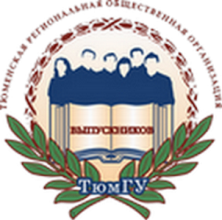 ТЮМЕНСКАЯ РЕГИОНАЛЬНАЯ ОБЩЕСТВЕННАЯ ОРГАНИЗАЦИЯ ВЫПУСКНИКОВ ТЮМЕНСКОГО ГОСУДАРСТВЕННОГО УНИВЕРСИТЕТА	ВЫПИСКА ИЗ РЕШЕНИЯправления организацииот 08.07.2016 г.											№ 5О награждении Заслушав информацию исполнительного директора В.В. Ивочкина и в соответствии с п.4.6.17 устава правление решило:Наградить Почётной грамотой ТРООВ ТюмГУ за добросовестное отношение к работе, творческий подход в решении поставленных задач и активную жизненную позицию Селиверстову Виолетту Сергеевну, помощника исполнительного директора ТРООВ ТюмГУ.Президент	 организации						Н.М. Добрынин